 Family & Guests Schedule - Freshmen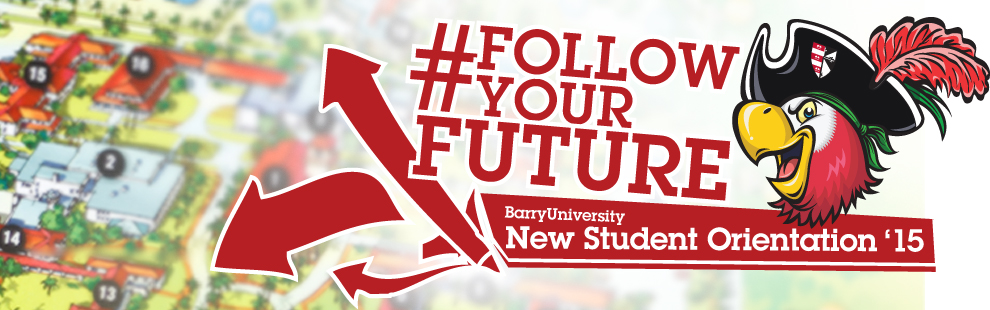 June 29th& 30th Day One: June 29th, 20157:00am-8:00am			Orientation Check-In for all Family & Guests		HSC Gymnasium 7:00am-9:00am			Campus Connections & Resources Fair			HSC Gymnasium(includes continental breakfast)7:00am-9:00am			Financial Questions?					HSC Gymnasium 				Financial Aid & Cashier / Business Office			(7:00am-9:00am)8:00am-4:00pm			Hospitality Lounge (Refresh & Recharge)		Commuter Lounge				Coffee, Tea, Light Snacks, Phone/ Electronic Charging Stations,  (Landon 109)Resources,  and Newspaper 8:00am  			Meet Your Orientation Leader! 				Landon Events Room8:30am 	Orientation Overview 					Landon Events Room 9:00am				Welcome! Bienvenidos!	 Bienveni!			Broad Auditorium9:30am				What is BU?  The Mission				Broad Auditorium10:00am-11:00am		Campus Resources Panel				Landon Events Room11:00am-11:30am		Student Resource Panel 				Landon Events Room11:30am- 12:00pm		Learning Center & Academic Resources 		Landon Events Room12:00pm-12:45pm		Time to Eat! Lunch					Buc Stop 12:45pm-1:30pm		Student Life  						Landon Events Room				(Vice President of Student Affairs & Dean of Students)1:30pm – 2:30pm 		Money Matters$$!!!					Landon Events Room2:30pm -3:30pm		I’m First – First Generation College Student 		Landon Events Room3:30pm-5:00pm			Campus Tours 		                                                          Landon 109						(Tours pick-up from Commuter Lounge)	3:30pm-5:00pm                            Feedback!  Orientation Survey & Snacks                               Andreas 112                                                         (Candy & Popcorn Bar)6:00pm – 7:00pm                          Time to Eat! Dinner                                                                                Landon Courtyard7:00pm – 8:00pm                          Parent Dessert Reception                                                       Bucky’s CoveDay One: June 30th, 20156:30am – 9:00am		Time to Eat! Breakfast					HSC Gymnasium9:00am-4:00pm			Hospitality Lounge (Refresh & Recharge)		Commuter Lounge				Coffee, Tea, Light Snacks, Phone/ Electronic Charging Stations,       (Landon 109)Resources,  and Newspaper 9:00am				Follow the Leader! Meet w/ Orientation Leaders	Various Locations9:30am				ORI 100 Presentation					Broad Auditorium10:00am			Learning Communities					Broad Auditorium11:00am – 5:00pm		Financial Questions?					Andreas 111 				Financial Aid& Cashier / Business Office 11:00am			All About Academics! Academics ABC’s			Broad Auditorium11:30am 			Find Your Niche!  School and Major Meetings: 	Arts & Sciences					Broad Auditorium 			Human Performance & Leisure			HSC  1Health Sciences  				SNHS 222Nursing						Weigand 116EBusiness					Andreas 110				Education					Powers 143 C				Social Work					Powers 10612:00pm – 2:00pm		Time to Eat! Lunch					HSC Gymnasium1:00pm-4:00pm                            Campus Tours				                              Landon 109                                                         (Tours Pick-up from the Commuter Lounge)1:00pm-5:00pm                            Feedback!  Orientation Survey & Snacks                                Andreas 112                                                         (Candy & Popcorn Bar)2:00pm – 5:00pm		Check-Out …Return Room Keys	& Meal Cards		D&D and Weber Hall													(Front Desk)